Муниципальное бюджетное дошкольное образовательное учреждение«Детский сад №23 «Цветик - семицветик» городского округа «город Якутск»Республика Саха (Якутия)Особенности постановки танца для детей дошкольного возрастаПедагог дополнительного образованияЮ Валентина Шиндикиевна Якутск - 2019Особенности постановки танца для детей дошкольного возрастаЧерез детские танцы в детском саду решается огромное количество задач, связанных с развитием мелкой и крупной моторики, музыкального слуха, гибкости и плавности движений, умений работать в паре, коллективе, дисциплинированности.   Развиваются творческие способности, интеллект и двигательная память. Танец для детей должен быть доступным, интересным  и приятным занятием, где ребёнок чувствует себя комфортно и непринуждённо.  Постановка танца для детей требует тщательной подготовки и особого внимания со стороны педагога. Постановщик должен замыслить содержание танца, подготовить музыкальный и лексический материал, придумать атрибуты и эскизы костюмов. При этом нужно учитывать общую физическую подготовку, способности детей и возрастные особенности развития.Дети дошкольного возраста с удовольствием исполняют сюжетные и игровые танцы. Поэтому в выборе репертуара всегда учитывается эта особенность детей.     Музыкальный материал для танца должен быть интересным, с разными темповыми переходами и развитием музыки. Лексический материал подбирается согласно развитию и физических возможностей детей.Ниже представлен проект постановки детского танца «Фантазии» для подготовительной группы. Цель: создать хореографическую постановку в группе детей дошкольного возраста.Объект проекта: процесс создания хореографической постановки, детского танца «Фантазии».Предмет  проекта: технология создания хореографической постановки с детьми в танцевальной группе.В соответствии с указанной целью, задачами работы являются:Изучить методическую литературу, определить начальные этапы работы.Выявить специфику создания постановочной работы с детьми дошкольного возраста. Создать доступный лексический материал для детей подготовительной группы.Методы:-теоретические - моделирование содержания хореографической постановки и выбор художественных средств её воплощения, проектирование этапов хореографической постановки, прогнозирование результата творческого проекта-эмпирические – поиск художественных решений выразительных средств, создание костюмов.Практическая значимость проекта: участие в мероприятиях, утренниках, концертах и конкурсах разного уровня Этапы создания танцевальной композиции:Выбор идеи хореографической постановкиСбор материалаЖанрово-стилевое определениеКомпозиционный планЭтап работы с музыкойСоздание лексической структуры Постановочная и репетиционная работаСценическая апробация хореографической композицииУчастие в мероприятиях и конкурсах Анализ хореографической постановки на примере детского танца «Фантазии»Идеей данной постановки стал выбор танцевальной музыки на основе попурри популярных детских песен. Тема танца: волшебство, радость и праздник торжества любимых героев детей. Основная особенность танцевальной композиции – раскрытие образа героев сказок, детских фильмов и передача эмоционального состояния детей через мимику, жесты и движения.Особую роль в воплощении художественного образа играет музыка – попурри.  Она передает непринужденность, яркость, красочность, радость и непосредственность детского танца, помогает зрителю понять происходящее действие. Форма – групповая, на 12 человек (6 мальчиков, 6 девочек)Опыт показывает, что ценность такого рода постановок  заключается в том, что в процессе активного эмоционального знакомства с танцевальным искусством у детей формируется художественный вкус, развивается воображение и двигательная память, они обучаются общению и дружбе.Важно с первых занятий дать детям грамотную и систематическую хореографическую подготовку, развивать и оттачивать необходимые специальные навыки, знания и умения.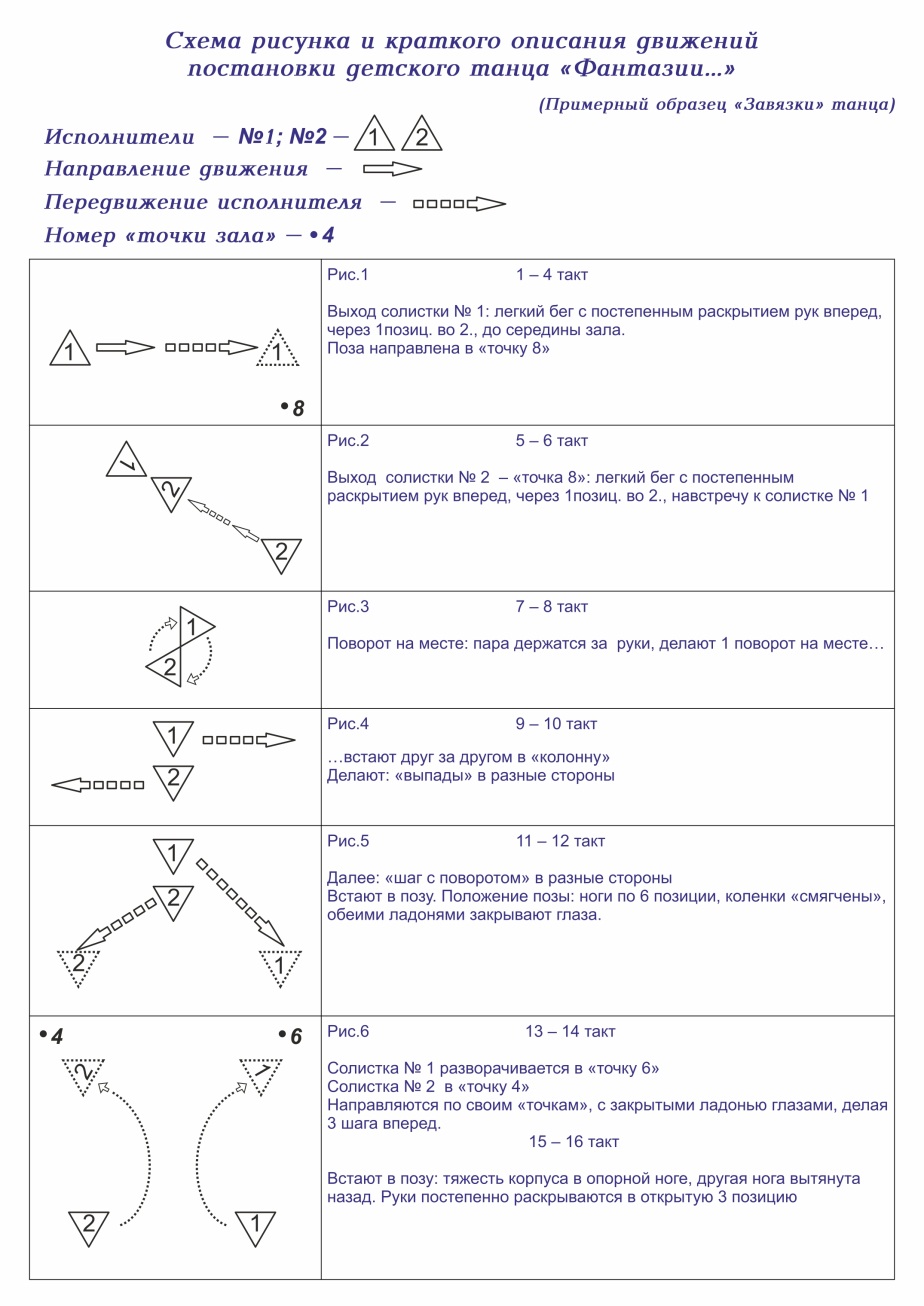 Литература.Мелехов А.В. Искусство балетмейстера. Композиция и постановка танца : учеб. пособие, Екатеринбург, 2015. Смирнов И.В. Искусство балетмейстера - Москва: Просвещение, 1986.№Основные этапы постановкиТеоретический комментарийКраткое содержание на примере танца «Фантазии»Кол-во участниковПримечание1ЭкспозицияВведение в действие. Намечается характер развития действия с помощью особенностей костюма и декорационного оформления, стиля и манеры исполненияВступительная музыка, создающая атмосферу волшебства, тайны. Появление первой солистки в образе феи–волшебницы»1Сольное исполнение.2ЗавязкаЗавязывается действие:  герои знакомятся друг с другом, делаются первые шаги в развитии сюжета, которые впоследствии приведут к кульминацииВыход второй солистки, также в образе феи–волшебницы, встреча с первой феей, «кружение» танцевальных комбинаций. 2Парное исполнение (раскрытие образа волшебниц)3Развитие действияДействия могут быть выстроены из нескольких эпизодов, рисунков. Количество их и длительность, как правило, определяются динамикой развертывания сюжета. Она должна нарастать, подводя к кульминации.Выход персонажей – героев.Рисунок танца постепенно усложняется (например: два круга, общий круг, полукруг, солисты выделяются на переднем плане, музыкальный темп ускоряется).10Персонажи в костюмах Буратино, Карабаса Барабаса, Пеппи – длинный чулок, Шахерезады, Незнайки, Пьеро, Фина, Кащея Бессмертного и др.4КульминацияВысшая точка развития драматургии постановки. Здесь достигает наибольшего эмоционального накала динамика развития сюжета, взаимоотношений героев.Смена музыкального произведения, перевоплощение героев в другой образ и переход к раскрытию эмоциональной выразительности другого образа. Лексический материал исполнителей обогащается индивидуально.12Изменение образов (переодевание костюмов) солисток – волшебниц в образы мультфильма «Чунга чанга»5РазвязкаСюжетный итог, который зритель должен осознать в процессе постижения всего происходящего на сцене.При помощи очередной смены музыкального произведения - раскрытие темы единения персонажей и общего весёлого праздника всех героев.12Заключение - общая картинка «Стоп – кадр».